Pets in Podpromie Restaurant – rules.Only pets are allowed in the restaurant (non- aggressive dogs)Dogs must be kept on the lead and be under supervision of the owner.The dog owners must clean after their petsNo pet should be left without supervisionAll damages caused by the pets are estimated by the management. The owners will be charged for any damages caused by their pets.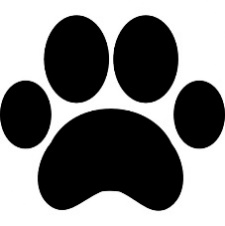 